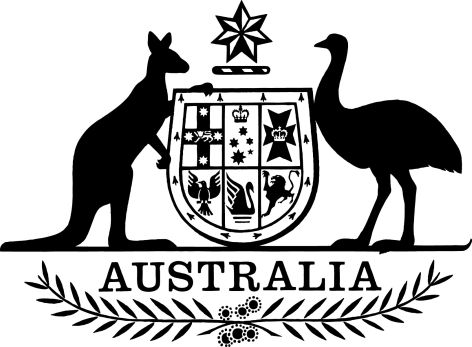 Social Security (Administration) (Enhanced Income Management Regime—State Referrals) Determination 2023I, Amanda Rishworth, Minister for Social Services, make the following determination.Dated 1 September 2023Amanda RishworthMinister for Social ServicesContentsPart 1—Preliminary	11  Name		12  Commencement	13  Authority	14  Definitions	1Part 2—Declared child protection State or Territory	25  Declared child protection State or Territory	2Part 3—Recognised State/Territory authority	36  Recognised State/Territory authority	3Part 4—Qualified portion	47  Qualified portion—child protection	4Part 1—Preliminary1  Name		This instrument is the Social Security (Administration) (Enhanced Income Management Regime—State Referrals) Determination 2023.2  Commencement	(1)	Each provision of this instrument specified in column 1 of the table commences, or is taken to have commenced, in accordance with column 2 of the table. Any other statement in column 2 has effect according to its terms.Note:	This table relates only to the provisions of this instrument as originally made. It will not be amended to deal with any later amendments of this instrument.	(2)	Any information in column 3 of the table is not part of this instrument. Information may be inserted in this column, or information in it may be edited, in any published version of this instrument.3  Authority		This instrument is made under subsections 123SCA(7), 123SCK(1) and 123SLA(2) of the Social Security (Administration) Act 1999.4  Definitions		In this instrument:Act means the Social Security (Administration) Act 1999.Part 2—Declared child protection State or Territory5  Declared child protection State or Territory		Each of the following is a declared child protection State or Territory for the purposes of Part 3AA of the Act:	(a)	New South Wales;	(b)	Victoria;	(c)	Queensland;	(d)	Western Australia;	(e)	South Australia;	(f)	the Northern Territory.Part 3—Recognised State/Territory authority6  Recognised State/Territory authority		The Department of Health of the Northern Territory is a recognised State/Territory authority for the purposes of Part 3AA of the Act.Part 4—Qualified portion7  Qualified portion—child protection		For the purposes of subparagraph 123SLA(1)(a)(ii) of the Act, the percentage is 70%.Commencement informationCommencement informationCommencement informationColumn 1Column 2Column 3ProvisionsCommencementDate/Details1.  The whole of this instrumentThe later of:(a) the day after this instrument is registered; and(b) the day on which the Social Security (Administration) Amendment (Income Management Reform) Act 2023 commences.